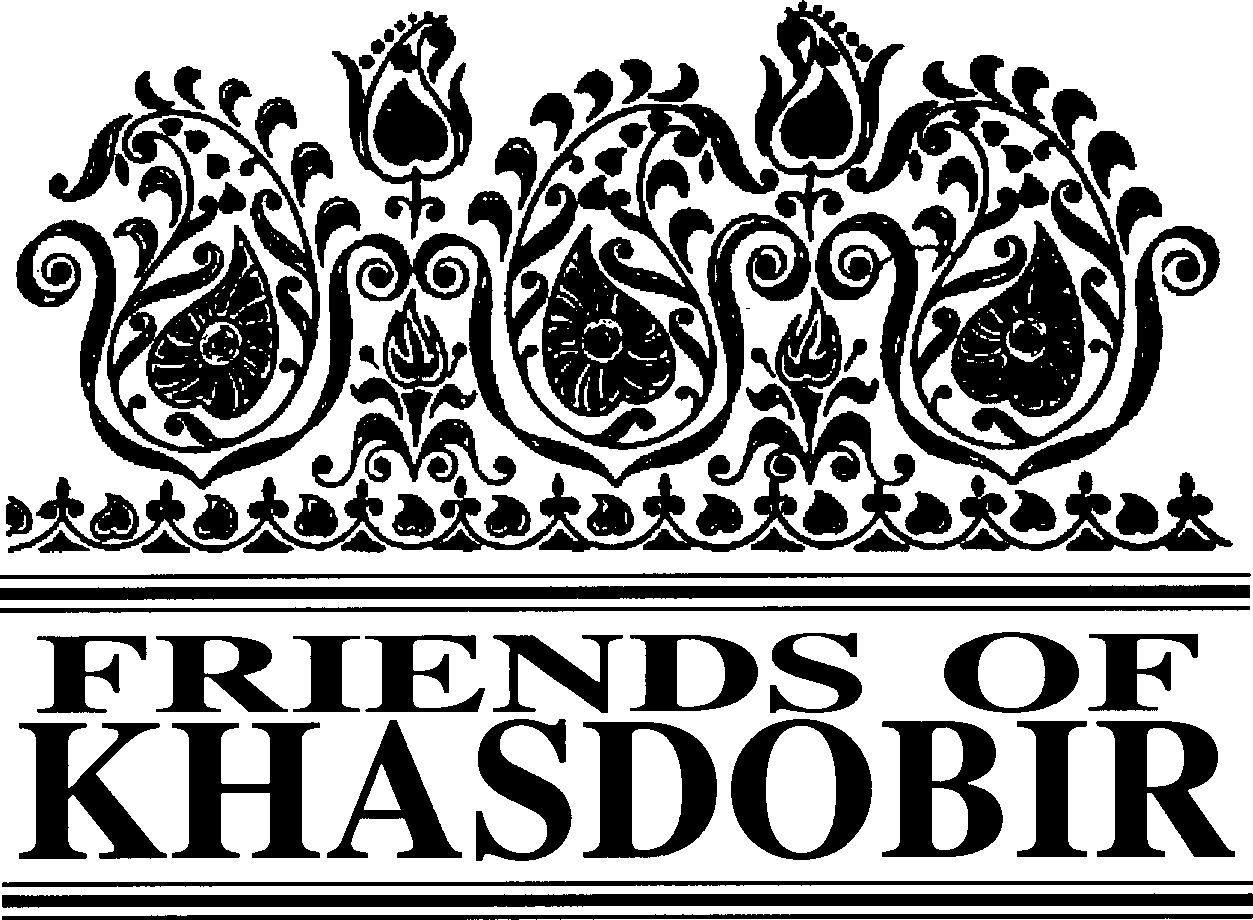 Patrons: The Rt Hon Nicky Morgan MP, Sir Kevin Barron MPTrusteesMr Mike Sherriff (Chair) Mrs Moyra BlakeMrs Jean BrownMs Maureen Haddock Mrs Kathleen Jackson Mr Kazi MashudBankers: Barclays Business Banking.Ind. Examiner: ICFS Agar FCAWeb site: www.khasdobir.org.uk.Mr Monjur Elahi (Mithu)Mr Geoffrey Pool (Treasurer) Ms Sue SimmonsMrs Doreen WatsonMr Philip Watson (Secretary)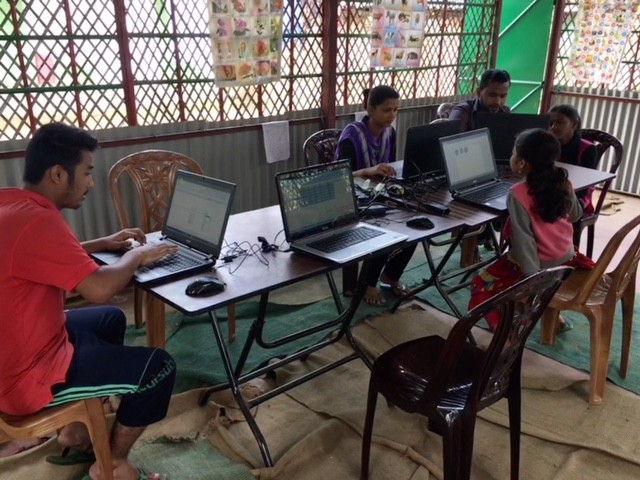 A computer class in KYAG’s first shelter on the Lakhatoorah tea estate.another, are elected annually at the Annual General Meeting.Review of the YearFriends of Khasdobir supports the educational and welfare work begun by Peter East and Harun Ahmed in Sylhet, Bangladesh, a project started some 34 years ago. Inevitably in all that time there have been significant demographic and other changes in Sylhet. Both the birth rate and the illiteracy rate have sharply declined and there is now increased provision for pre-school education. Access to mobile phones and the internet is now common, even amongst the poorest people living in the area.Continued on page 2Continued from page 1Trustees recognise that they have a responsibility to ensure that charitable funds sent to Bangladesh are used effectively for the purposes for which they were donated. Mike Sherriff, who chairs Friends of Khasdobir (and speaks Bengali) has made 4 extended visits to Bangladesh since October 2016 and he and another Trustee, who visited the project on behalf of the Trustees in March 2018, have been exploring ways of ensuring that the project continues to meet contemporary needs while retaining the ethos with which it was endowed from the start.The number of children attending KYAG’s open air schools has steadily declined because of the decreasing birth rate and development of alternative provision. An obvious problem with open air schools is that they can’t operate on rainy days and so the aim is to find sites on which simple shelters can be erected. One building has already been provided and work at a second site has recently started. The shelters will be made available for other educational activities – the existing building is already being used for computer classes provided by Computers Are For Everyone (CAFFE), a local charity. CAFFE are also running a class at the office with coaching class students.The work at Khasdobir has been managed by a voluntary committee of local people (Khasdobir Youth Action Group) and the trustees have for some time been concerned about its capacity to manage the project and oversee necessary changes so that the work remains relevant to the people it aims to serve. After detailed discussions with KYAG and several other local non-government organisations the trustees intend, as from July 1st 2018, to enter a partnership with another organisation, Sylhet Jubo Academy, who will be able to provide more effective personnel and financial management expertise.The intention is to provide fewer but more effective schools. The sewing workshop will continue, though a review is beingundertaken by students from a local university to look at ways in which its effectiveness can be improved. The coaching classes for high school students will continue under the watchful eye of KYAG’s President, Kabir Ahmed, and some70 destitute widows will still be supported. We also hope to undertake more initiatives with Volunteers for Bangladesh, whose membership includes former coaching class students and who during the past year have organised several successful events with children from the schools under the sky.This, then, is a time of change for the project in Sylhet but the need for our support remains as great as ever. We are particularly grateful to the churches in the Thirsk and Northallerton Methodist Circuit, who have adopted the Friends of Khasdobir as their charity of the year. The figure for donations from groups includes over £6,600 received from them with some months of fundraising still to go. We thank everyone concerned for the generosity and hard work that has made this possible.Geoffrey Pool will be resigning as our treasurer at the AGM in 2018, after 13 years of loyal and  faithful service.  Trustees wish to record their thanks to him for his care and hard work throughout that time and are delighted that long-time Trustee, Kazi Mashud, has agreed to take over, subject to confirmation at the AGM.Trustees agreed that the newsletter should be printed in colour, making pictures appear much clearer and the whole appearance much less old-fashioned. They believe that the additional cost is well worth it. Ken Prideaux-Brune, who has edited the newsletter since the inception of Friends of Khasdobir will be retiring at the AGM. He feels insufficiently in touch now he is no longer a Trustee and is aware that increasing age must sometimes be respected.Risk AssessmentThe Trustees have considered the risks to which they may be exposed and have policies in place to manage these to an acceptable level.Continued on page 3Continued from page 2Public BenefitThe Trustees confirm that due regard has been given to the Charity Commissioners’ guidance on public benefit issued in February 2014. The work of KYAG in Bangladesh, which they support, assists the very poorest people in that area without charge. Through the newsletter sent to donors and through the fundraising meals Friends of Khasdobir educates citizens of the UK about the problems faced by poor people in Bangladesh. The Trustees are confident that they provide public benefit.Independent Examiner’s Report to the Trustees on the unaudited financial statement of Friends of Khasdobir, Bangladesh (on Page 4)I report on the accounts of Friends of Khasdobir, Bangladesh, to 31st March 2018.Respective responsibilities of Trustees and ExaminerAs the charity's trustees you are responsible for the preparation of the accounts, you consider that the audit requirement of section 144(2) of the Charities Act 2011 (the Act) does not apply and that an independent examination is needed. It is my responsibility to examine the accounts under section 145 of the Act, to follow the procedures laid down in the General Directions given by the Charity Commission under section 145(5)(b) of the Act, and to state whether particular matters have come to my attention.Basis of Independent Examiner’s StatementMy examination was carried out in accordance with the general Directions given by the Charity Commission. An examination includes a review of the accounting records kept by the charity and a comparison of the accounts presented with those records. It also includes consideration of any unusual items or disclosures in the accounts, and seeking explanations from you as trustees concerning any such matters. The procedures undertaken do not provide all the evidence that would be required in an audit and consequently no opinion is given as to whether the accounts present a “true and fair view” and the report is limited to those matters set out in the statement belowIn connection with my examination, no matter has come to my attention:which gives me reasonable cause to believe that in any material respect the requirements:to keep proper accounting records in accordance with section 130 of the Act; andto prepare accounts which accord with the accounting records and to comply with the accounting requirements of the Acthave not been met; orto which, in my opinion, attention should be drawn in order to enable a proper understanding of the accounts to be reached.ICFS Agar FCARobert Whowell & PartnersCHARTERED ACCOUNTANTS AND STATUTORY AUDITORS78 Loughborough Road, Quorn, Leicestershire, LE12 8DXFriends of Khasdobir Annual Report and Accounts adopted at a meeting of the Trustees held on May 8th 2018.MIKE SHERRIFF	GEOFFREY POOLChair of Trustees	Hon TreasurerFriends of KhasdobirRECEIPTS AND PAYMENTS ACCOUNTfor the year ended 31st March 2018Year to 31/03/2018Year to 31/03/2017RECEIPTSDonations from individuals21,079.7319,878Donations from groups6,166.00526Sponsored bike ride0.0017,297Fundraising meals4,969.504,196London Sponsored Walk1,749.84838Sales from calendars, jewellery etc.0.0030Legacies0.002,000Interest from CCLA Deposit Account8.6429Interest from CCLA Investment Account7,422.907,385Tax recovered from HMRC6,352.454,579TOTAL RECEIPTS 	47,749.06 56,758PAYMENTSGrant to KYAG36,00051,000Newsletter printing and packing553.47288Postage562.95532Meeting room hire97.0083Trustee(s) monitoring visit to Bangladesh0.00500Bike ride costs0.005,995London Walk expenses0.0025Money transfer charges100.00125TOTAL PAYMENTS 	37,313.42 58,547Surplus/deficit 	10,435.64 - 1,789Balance brought forward215,225.14188,935Surplus/deficit for the year10,435.64-1,789Revaluation gains/losses on investments3,977.1728,079Cumulative surplus carried forward 	229,637.95 	215,225	Represented byBarclays Bank Current Account22,077.752,124CCLA Deposit Account1,748.001,766CCLA Investment Account205,812.20211,335 	229,637.95 215,225